Name: 	Institution: Certificates: For those who request them, certificates for one CPD point will be emailed out two weeks after the Journal Club. To gain two or three CPD points (one point for each completed section) please email your reflection sheet to the presenter within two weeks of the Journal Club.To earn up to three hours CPD points approved by the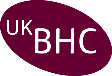 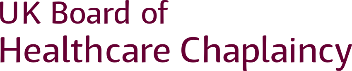 read through the paper and answer some of the questions below (one CPD hour)join in the Journal Club meeting (one CPD hour)following the meeting, write up your reflections on what you have learnt (one CPD hour) To earn up to three hours CPD points approved by theread through the paper and answer some of the questions below (one CPD hour)join in the Journal Club meeting (one CPD hour)following the meeting, write up your reflections on what you have learnt (one CPD hour) To earn up to three hours CPD points approved by theread through the paper and answer some of the questions below (one CPD hour)join in the Journal Club meeting (one CPD hour)following the meeting, write up your reflections on what you have learnt (one CPD hour) Journal article: Journal article: Journal article: Questions to ask of the research paper [prior to the Journal Club]Questions to ask of the research paper [prior to the Journal Club]Questions to ask of the research paper [prior to the Journal Club]1TYPE OF RESEARCHWhat type of research does the author report? 2AUTHORSWho are the authors, what is useful to know about them?3RESEARCH AIMS What is this research trying to discover?3RESEARCH QUESTIONIn your own words, what is the main question this research is asking?4RESEARCH DESIGNHow would you explain the way the researcher has designed this study?5RESEARCH METHODWhat method of collecting the data has the researcher used?6RESEARCH FINDINGSHow would you summarise the main findings of this research?7RESEARCH ANALYSISHow well does the evidence support the findings?8CONCLUSIONWhat conclusion(s) does the researcher draw from the research?10THE VALUE OF THE RESEARCHHow does this research relate to what we already know about the subject? What does it add to what we know and what does it fail to address?Your reflections [after the Journal Club] approx. 50-100 words per questionYour reflections [after the Journal Club] approx. 50-100 words per question1How would you sum up the substance of this research article?12How would you describe the strengths and weaknesses of this research article?23What have you learnt from reading this research article that will enhance your professional practice?34How might this research article have practical application in your context?45What have you learnt about research from reading and reflecting on this research article?5